Saltillo, Coahuila de Zaragoza a lunes 9 de enero de 2017 Al público en general	En cumplimiento del artículo 37 fracción V de la Ley de Acceso a la Información Pública y Protección de Datos Personales para el Estado de Coahuila de Zaragoza se publica el directorio de los trabajadores del sindicato que aparecen en la estructura orgánica:FOTONOMBREPUESTOSECCIÓNDOMICILIOTELÉFONOSCORREO ELECTRÓNICO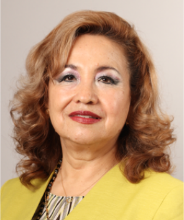 Lic. Rosa Isela Alarcón BalandránSecretaria General del Comité Directivo EstatalComité Directivo EstatalAteneo 817; Zona Centro; Saltillo, Coahuila. C.P. 25000844 414 32 82 y 844 412 57 07sutsge@hotmail.com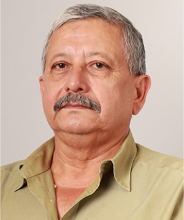 C. Ramiro Garcés FloresSecretario del InteriorComité Directivo EstatalAteneo 817; Zona Centro; Saltillo, Coahuila. C.P. 25000844 414 32 82 y 844 412 57 07sutsge@hotmail.com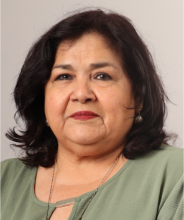 C. María del Rosario Echavarría GarcíaSecretaria de ActasComité Directivo EstatalAteneo 817; Zona Centro; Saltillo, Coahuila. C.P. 25000844 414 32 82 y 844 412 57 07sutsge@hotmail.com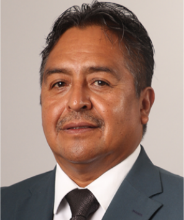 C. Arturo Nuncio MartínezSecretario de Trabajo y ConflictosComité Directivo EstatalAteneo 817; Zona Centro; Saltillo, Coahuila. C.P. 25000844 414 32 82 y 844 412 57 07sutsge@hotmail.com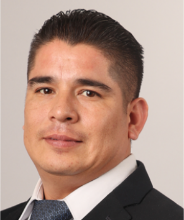 Lic. Edgar David Torres SolanoSecretario de Asuntos JurídicosComité Directivo EstatalAteneo 817; Zona Centro; Saltillo, Coahuila. C.P. 25000844 414 32 82 y 844 412 57 07sutsgecoahuila@gmail.com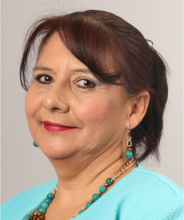 C. María de los Santos Padilla MartínezSecretaria de Organización y EstadísticasComité Directivo EstatalAteneo 817; Zona Centro; Saltillo, Coahuila. C.P. 25000844 414 32 82 y 844 412 57 07sutsge@hotmail.com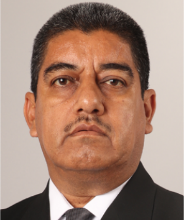 C. José Gregorio Meza Martínez Secretario de Comunicación y MediosComité Directivo EstatalAteneo 817; Zona Centro; Saltillo, Coahuila. C.P. 25000844 414 32 82 y 844 412 57 07sutsge@hotmail.com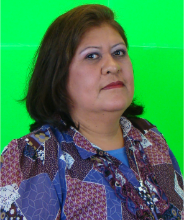 C. Yolanda López CruzSecretaria de Previsión SocialComité Directivo EstatalAteneo 817; Zona Centro; Saltillo, Coahuila. C.P. 25000844 414 32 82 y 844 412 57 07sutsge@hotmail.com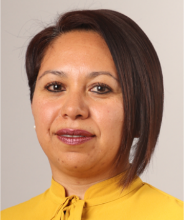 Lic. Juana María Vázquez GarcíaSecretaria de EscalafónComité Directivo EstatalAteneo 817; Zona Centro; Saltillo, Coahuila. C.P. 25000844 414 32 82 y 844 412 57 07sutsge@hotmail.com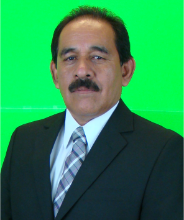 C. José Francisco Álvarez MataSecretaria de Finanzas, Presupuestos y Ahorro SindicalComité Directivo EstatalAteneo 817; Zona Centro; Saltillo, Coahuila. C.P. 25000844 414 32 82 y 844 412 57 07sutsge@hotmail.com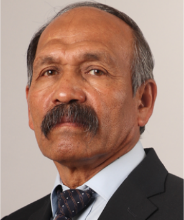 C. Carlos Rodolfo Seca GuerreroSecretario de DeportesComité Directivo EstatalAteneo 817; Zona Centro; Saltillo, Coahuila. C.P. 25000844 414 32 82 y 844 412 57 07sutsge@hotmail.com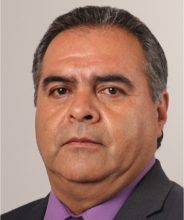 C. Luís Andrés González RuízSecretario de Pensiones y JubilacionesComité Directivo EstatalAteneo 817; Zona Centro; Saltillo, Coahuila. C.P. 25000844 414 32 82 y 844 412 57 07sutsge@hotmail.com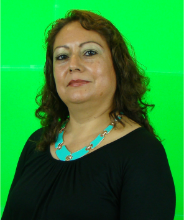 C. María de Lourdes Alvarado RodríguezSecretaria de Acción Política y Educación SindicalComité Directivo EstatalAteneo 817; Zona Centro; Saltillo, Coahuila. C.P. 25000844 414 32 82 y 844 412 57 07sutsge@hotmail.com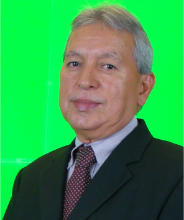 C.P. Pedro Galindo LópezSecretario de Convenios y Prestaciones SocialesComité Directivo EstatalAteneo 817; Zona Centro; Saltillo, Coahuila. C.P. 25000844 414 32 82 y 844 412 57 07sutsge@hotmail.com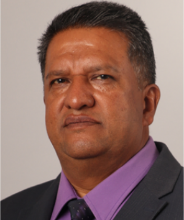 C. Adán Zamora MárquezSecretario de Patrimonio SindicalComité Directivo EstatalAteneo 817; Zona Centro; Saltillo, Coahuila. C.P. 25000844 414 32 82 y 844 412 57 07sutsge@hotmail.com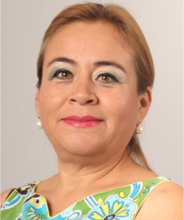 C. María Araceli Hernández RiveraSecretaria de Recreación y CulturaComité Directivo EstatalAteneo 817; Zona Centro; Saltillo, Coahuila. C.P. 25000844 414 32 82 y 844 412 57 07sutsge@hotmail.com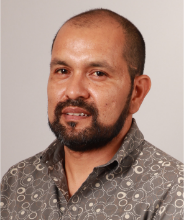 Lic. Raúl Guerrero de LeónSecretario de Recreación y CulturaComité Directivo EstatalAteneo 817; Zona Centro; Saltillo, Coahuila. C.P. 25000844 414 32 82 y 844 412 57 07sutsge@hotmail.com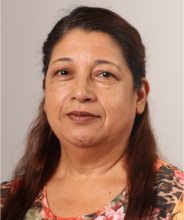 C. Laura Evangelina Torres ValerioSecretaria de Equidad y GéneroComité Directivo EstatalAteneo 817; Zona Centro; Saltillo, Coahuila. C.P. 25000844 414 32 82 y 844 412 57 07sutsge@hotmail.com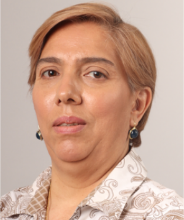 C. Ana María del Socorro Valdés ValdésSecretaria TécnicaComité Directivo EstatalAteneo 817; Zona Centro; Saltillo, Coahuila. C.P. 25000844 414 32 82 y 844 412 57 07sutsge@hotmail.com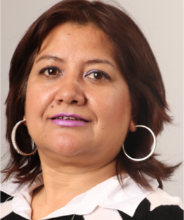 C. María de la Paz García SalinasAsistente Secretaria GeneralComité Directivo EstatalAteneo 817; Zona Centro; Saltillo, Coahuila. C.P. 25000844 414 32 82 y 844 412 57 07sutsge@hotmail.com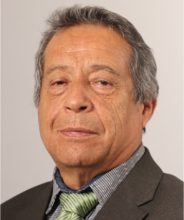 Lic. Pedro Valdés RodríguezPresidente del Comité Estatal de Justicia y vigilanciaComité Directivo EstatalAteneo 817; Zona Centro; Saltillo, Coahuila. C.P. 25000844 414 32 82 y 844 412 57 07sutsge@hotmail.com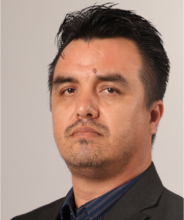 Lic. Jorge Jesús Flores GonzálezSecretario del Comité Estatal de Justicia y VigilanciaComité Directivo EstatalAteneo 817; Zona Centro; Saltillo, Coahuila. C.P. 25000844 414 32 82 y 844 412 57 07sutsge@hotmail.com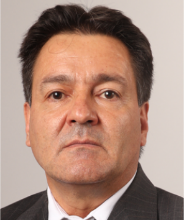 C. José de Jesús Rolando Saucedo DávilaVocal del Comité Estatal de Justicia y VigilanciaComité Directivo EstatalAteneo 817; Zona Centro; Saltillo, Coahuila. C.P. 25000844 414 32 82 y 844 412 57 07sutsge@hotmail.com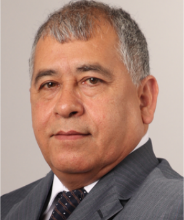 C. Ismael Garcés FloresPresidente del Comité Estatal de HaciendaComité Directivo EstatalAteneo 817; Zona Centro; Saltillo, Coahuila. C.P. 25000844 414 32 82 y 844 412 57 07sutsge@hotmail.com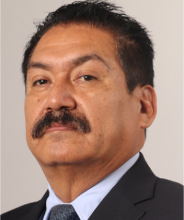 C. Javier Solís MoralesSecretario del Comité Estatal de HaciendaComité Directivo EstatalAteneo 817; Zona Centro; Saltillo, Coahuila. C.P. 25000844 414 32 82 y 844 412 57 07sutsge@hotmail.com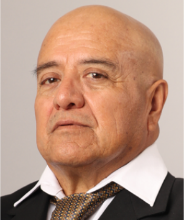 C. Javier Luna CavazosVocal del Comité Estatal de HaciendaComité Directivo EstatalAteneo 817; Zona Centro; Saltillo, Coahuila. C.P. 25000844 414 32 82 y 844 412 57 07sutsge@hotmail.com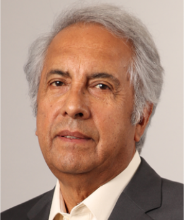 Ing. Isidro López LópezRepresentación del Sindicato ante la Comisión Mixta de EscalafónComité Directivo EstatalAteneo 817; Zona Centro; Saltillo, Coahuila. C.P. 25000844 414 32 82 y 844 412 57 07sutsge@hotmail.com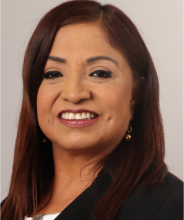 Lic. Cristina Longoria VázquezRepresentación del Sindicato ante la Comisión Mixta de EscalafónComité Directivo EstatalAteneo 817; Zona Centro; Saltillo, Coahuila. C.P. 25000844 414 32 82 y 844 412 57 07sutsge@hotmail.comLic. María de Lourdes Alvarado RodríguezRepresentación del Sindicato ante la Comisión Mixta de EscalafónComité Directivo EstatalAteneo 817; Zona Centro; Saltillo, Coahuila. C.P. 25000844 414 32 82 y 844 412 57 07sutsge@hotmail.com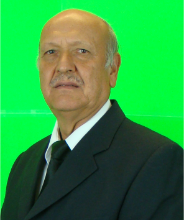 C. Celso Sánchez AguirreComisionado Estatal del Sindicato ante el Instituto de Pensiones y Otros Beneficios para los TrabajadoresComité Directivo EstatalAteneo 817; Zona Centro; Saltillo, Coahuila. C.P. 25000844 414 32 82 y 844 412 57 07sutsge@hotmail.com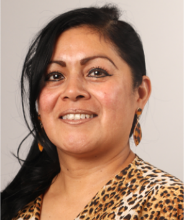 C. Sara Elvia Guerrero RiveraComisionada Estatal del Sindicato ante el Instituto de Pensiones y Otros Beneficios para los TrabajadoresComité Directivo EstatalAteneo 817; Zona Centro; Saltillo, Coahuila. C.P. 25000844 414 32 82 y 844 412 57 07sutsge@hotmail.comC. Ramiro Garcés FloresAsesor SindicalComité Directivo EstatalAteneo 817; Zona Centro; Saltillo, Coahuila. C.P. 25000844 414 32 82 y 844 412 57 07sutsge@hotmail.com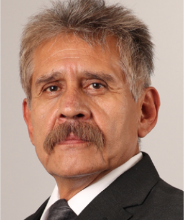 C. Antonio Ramírez ReyesComisión Estatal de Fomento a la ViviendaComité Directivo EstatalAteneo 817; Zona Centro; Saltillo, Coahuila. C.P. 25000844 414 32 82 y 844 412 57 07sutsge@hotmail.com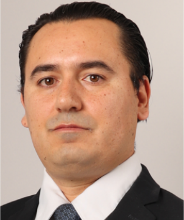 Lic. José Humberto Berlanga FloresComisionado Estatal de Calidad y Modernización TecnológicaComité Directivo EstatalAteneo 817; Zona Centro; Saltillo, Coahuila. C.P. 25000844 414 32 82 y 844 412 57 07sutsge@coahuila.gob.mx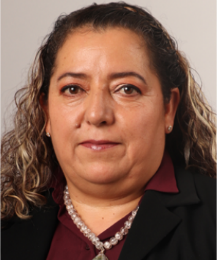 Lic. Dora Elia Lumbreras SaucedoComisionado Estatal de Calidad y Modernización TecnológicaComité Directivo EstatalAteneo 817; Zona Centro; Saltillo, Coahuila. C.P. 25000844 414 32 82 y 844 412 57 07sutsge@coahuila.gob.mx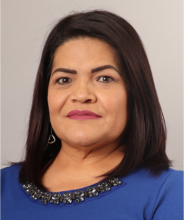 C. Patricia Monsiváis MontoyaComisionada Estatal de Capacitación y AdiestramientoComité Directivo EstatalAteneo 817; Zona Centro; Saltillo, Coahuila. C.P. 25000844 414 32 82 y 844 412 57 07sutsge@hotmail.com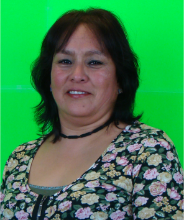 C. Maricela Gaona ValdésComisión de Seguridad e HigieneComité Directivo EstatalAteneo 817; Zona Centro; Saltillo, Coahuila. C.P. 25000844 414 32 82 y 844 412 57 07sutsge@hotmail.com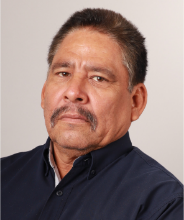 C. José Refugio Ibarra RoblesComisión de Seguridad e HigieneComité Directivo EstatalAteneo 817; Zona Centro; Saltillo, Coahuila. C.P. 25000844 414 32 82 y 844 412 57 07sutsge@hotmail.comSECCIÓN REGIONAL NÚMERO UNOSECCIÓN REGIONAL NÚMERO UNOSECCIÓN REGIONAL NÚMERO UNOSECCIÓN REGIONAL NÚMERO UNOSECCIÓN REGIONAL NÚMERO UNOSECCIÓN REGIONAL NÚMERO UNOSECCIÓN REGIONAL NÚMERO UNO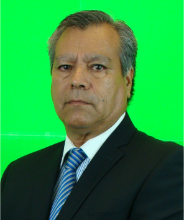 C. Jesús Ayala CervantesSecretario General Sección Regional 1Sección Regional Número 1Juárez 1150; Zona Centro; Saltillo, Coahuila. C.P. 25000844 481 90 20sutsgeseccion12018_2022@hotmail.com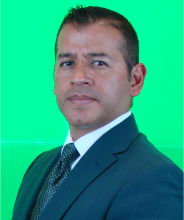 C. Saúl Pérez CanizalesSecretario de DeportesSección Regional Número 1Juárez 1150; Zona Centro; Saltillo, Coahuila. C.P. 25000844 481 90 20sutsgeseccion12018_2022@hotmail.com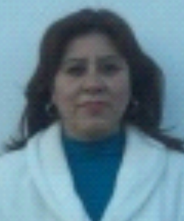 C. Rosa Isela Hernández RobledoSecretaria de EscalafónSección Regional Número 1Juárez 1150; Zona Centro; Saltillo, Coahuila. C.P. 25000844 481 90 20sutsgeseccion12018_2022@hotmail.com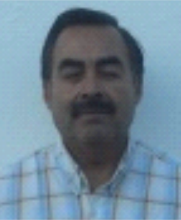 C. José Martín Palomo CortésSecretario de Fomento CulturalSección Regional Número 1Juárez 1150; Zona Centro; Saltillo, Coahuila. C.P. 25000844 481 90 20sutsgeseccion12018_2022@hotmail.com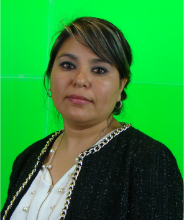 C. Hilda Elena Flores ContrerasSecretaria de Organización y EstadísticaSección Regional Número 1Juárez 1150; Zona Centro; Saltillo, Coahuila. C.P. 25000844 481 90 20sutsgeseccion12018_2022@hotmail.com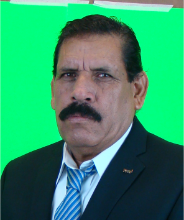 C. Agustín Miguel Contreras RamírezSecretario de Patrimonio SindicalSección Regional Número 1Juárez 1150; Zona Centro; Saltillo, Coahuila. C.P. 25000844 481 90 20sutsgeseccion12018_2022@hotmail.com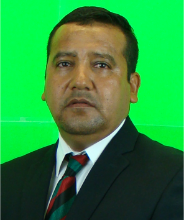 C. Juan Arzola VázquezSecretario de Comunicación y MediosSección Regional Número 1Juárez 1150; Zona Centro; Saltillo, Coahuila. C.P. 25000844 481 90 20sutsgeseccion12018_2022@hotmail.com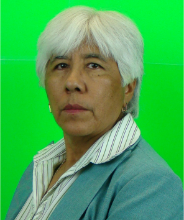 C. María del Socorro Sosa HernándezSecretaria de Finanzas y PresupuestosSección Regional Número 1Juárez 1150; Zona Centro; Saltillo, Coahuila. C.P. 25000844 481 90 20sutsgeseccion12018_2022@hotmail.com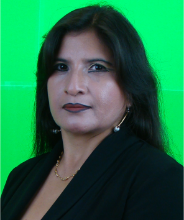 Lic. Angélica Verastegui SaucedoSecretaria de Previsión SocialSección Regional Número 1Juárez 1150; Zona Centro; Saltillo, Coahuila. C.P. 25000844 481 90 20sutsgeseccion12018_2022@hotmail.com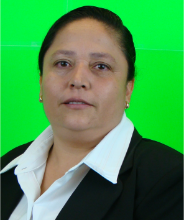 C. Vanessa Fuentes SalasSecretaria de ActasSección Regional Número 1Juárez 1150; Zona Centro; Saltillo, Coahuila. C.P. 25000844 481 90 20sutsgeseccion12018_2022@hotmail.com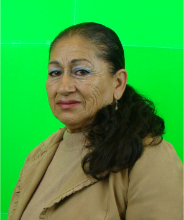 C. María del Rosario Lomeli VenturaSecretaria de Equidad y GéneroSección Regional Número 1Juárez 1150; Zona Centro; Saltillo, Coahuila. C.P. 25000844 481 90 20sutsgeseccion12018_2022@hotmail.com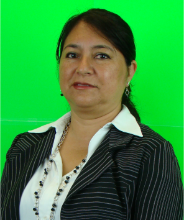 Lic. Magdalena Gallegos del BosqueSecretaria de Trabajo y ConflictosSección Regional Número 1Juárez 1150; Zona Centro; Saltillo, Coahuila. C.P. 25000844 481 90 20sutsgeseccion12018_2022@hotmail.comC. Fidela Castro CastroComisionadaSección Regional Número 1Juárez 1150; Zona Centro; Saltillo, Coahuila. C.P. 25000844 481 90 20sutsgeseccion12018_2022@hotmail.com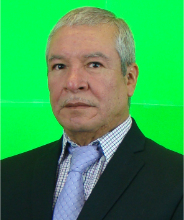 C. José de Jesús Sánchez TovancheComisionadoSección Regional Número 1Juárez 1150; Zona Centro; Saltillo, Coahuila. C.P. 25000844 481 90 20sutsgeseccion12018_2022@hotmail.com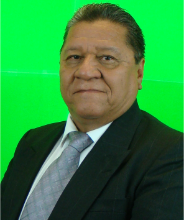 C. Rodolfo Reyes GonzálezComisionadoSección Regional Número 1Juárez 1150; Zona Centro; Saltillo, Coahuila. C.P. 25000844 481 90 20sutsgeseccion12018_2022@hotmail.com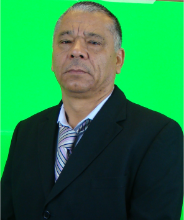 C. Rodrigo Reyes SosaComisionadoSección Regional Número 1Juárez 1150; Zona Centro; Saltillo, Coahuila. C.P. 25000844 481 90 20sutsgeseccion12018_2022@hotmail.comSECCIÓN REGIONAL NÚMERO DOSSECCIÓN REGIONAL NÚMERO DOSSECCIÓN REGIONAL NÚMERO DOSSECCIÓN REGIONAL NÚMERO DOSSECCIÓN REGIONAL NÚMERO DOSSECCIÓN REGIONAL NÚMERO DOSSECCIÓN REGIONAL NÚMERO DOS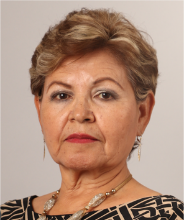 C. María del Carmen Trejo RochaSecretaria General Sección Regional 2Sección Regional Número 2Carmen Salinas Sur 484; Zona Centro; Torreón, Coahuila. C.P. 27000871 204 29 97sutsgeseccion22018_2022@hotmail.com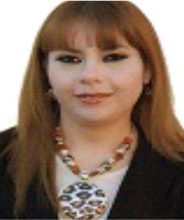 C. Lucia Dolores Esparza HernándezSecretaria de Patrimonio SindicalSección Regional Número 2Carmen Salinas Sur 484; Zona Centro; Torreón, Coahuila. C.P. 27000871 204 29 97sutsgeseccion22018_2022@hotmail.com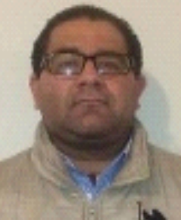 C. Luis Omar Zapata ZúñigaSecretario de EscalafónSección Regional Número 2Carmen Salinas Sur 484; Zona Centro; Torreón, Coahuila. C.P. 27000871 204 29 97sutsgeseccion22018_2022@hotmail.com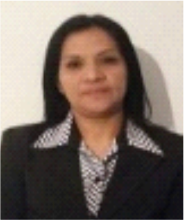 C. María Esther Román GonzálezSecretaria de Organización y EstadísticaSección Regional Número 2Carmen Salinas Sur 484; Zona Centro; Torreón, Coahuila. C.P. 27000871 204 29 97sutsgeseccion22018_2022@hotmail.com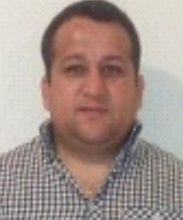 C. Gerardo D. Ojeda CalderónSecretario de Previsión SocialSección Regional Número 2Carmen Salinas Sur 484; Zona Centro; Torreón, Coahuila. C.P. 27000871 204 29 97sutsgeseccion22018_2022@hotmail.com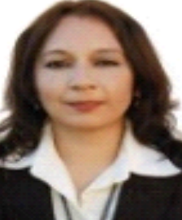 C. Rosa María Rubalcaba SeañezSecretaria de Equidad y GéneroSección Regional Número 2Carmen Salinas Sur 484; Zona Centro; Torreón, Coahuila. C.P. 27000871 204 29 97sutsgeseccion22018_2022@hotmail.com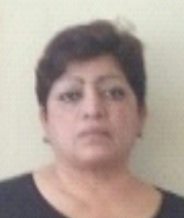 C. San Juana Nancy Treviño MedranoSecretaria de ActasSección Regional Número 2Carmen Salinas Sur 484; Zona Centro; Torreón, Coahuila. C.P. 27000871 204 29 97sutsgeseccion22018_2022@hotmail.com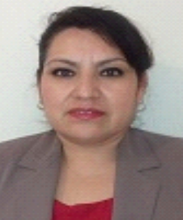 C. María Martha Gómez MartínezSecretaria de Finanzas y PresupuestosSección Regional Número 2Carmen Salinas Sur 484; Zona Centro; Torreón, Coahuila. C.P. 27000871 204 29 97sutsgeseccion22018_2022@hotmail.com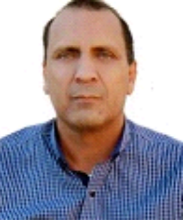 C. Guillermo A. Martínez ParraSecretario de Trabajo y ConflictosSección Regional Número 2Carmen Salinas Sur 484; Zona Centro; Torreón, Coahuila. C.P. 27000871 204 29 97sutsgeseccion22018_2022@hotmail.com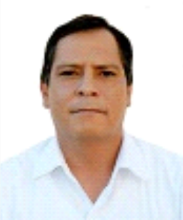 C. Sergio Estrada SotoSecretario de Comunicación y MediosSección Regional Número 2Carmen Salinas Sur 484; Zona Centro; Torreón, Coahuila. C.P. 27000871 204 29 97sutsgeseccion22018_2022@hotmail.com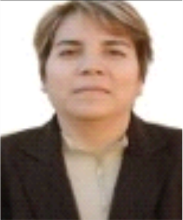 C. María Del Socorro Rocha LozanoSecretaria de Fomento CulturalSección Regional Número 2Carmen Salinas Sur 484; Zona Centro; Torreón, Coahuila. C.P. 27000871 204 29 97sutsgeseccion22018_2022@hotmail.com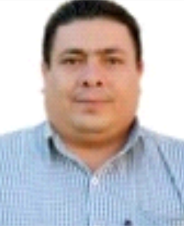 C. Juan Manuel Castro GuevaraSecretario de DeportesSección Regional Número 2Carmen Salinas Sur 484; Zona Centro; Torreón, Coahuila. C.P. 27000871 204 29 97sutsgeseccion22018_2022@hotmail.comSECCIÓN REGIONAL NÚMERO TRESSECCIÓN REGIONAL NÚMERO TRESSECCIÓN REGIONAL NÚMERO TRESSECCIÓN REGIONAL NÚMERO TRESSECCIÓN REGIONAL NÚMERO TRESSECCIÓN REGIONAL NÚMERO TRESSECCIÓN REGIONAL NÚMERO TRES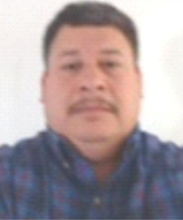 C. Juan Pablo Saldaña HernándezSecretario General Sección Regional 3Sección Regional Número 3Tenochtitlan 1427; Colonia Azteca; Monclova, Coahuila. C.P. 25750866 631 26 25sutsgeseccion32018_2022@hotmail.com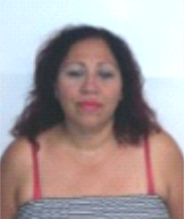 C. Iliana Teresa Cárdenas GarzaSecretaria de Equidad y GéneroSección Regional Número 3Tenochtitlan 1427; Colonia Azteca; Monclova, Coahuila. C.P. 25750866 631 26 25sutsgeseccion32018_2022@hotmail.com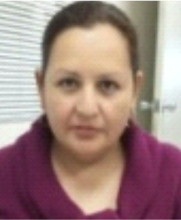 C. Ana Griselda Pérez AlonsoSecretaria de Patrimonio SindicalSección Regional Número 3Tenochtitlan 1427; Colonia Azteca; Monclova, Coahuila. C.P. 25750866 631 26 25sutsgeseccion32018_2022@hotmail.com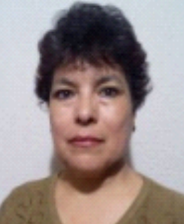 C. Guadalupe Castilla ReyesSecretaria de ActasSección Regional Número 3Tenochtitlan 1427; Colonia Azteca; Monclova, Coahuila. C.P. 25750866 631 26 25sutsgeseccion32018_2022@hotmail.com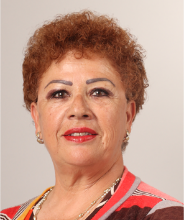 C. Rosalinda Rivas SalinasSecretaria de Fomento CulturalSección Regional Número 3Tenochtitlan 1427; Colonia Azteca; Monclova, Coahuila. C.P. 25750866 631 26 25sutsgeseccion32018_2022@hotmail.com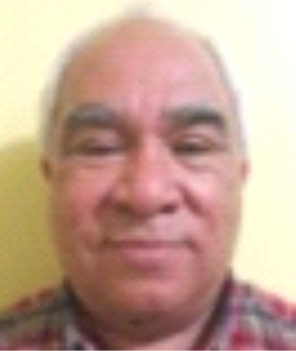 C. José Luis Fuentes De LunaSecretario de DeportesSección Regional Número 3Tenochtitlan 1427; Colonia Azteca; Monclova, Coahuila. C.P. 25750866 631 26 25sutsgeseccion32018_2022@hotmail.com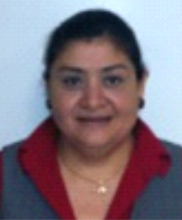 C. Laura Villalobos GuerreroSecretaria de Previsión SocialSección Regional Número 3Tenochtitlan 1427; Colonia Azteca; Monclova, Coahuila. C.P. 25750866 631 26 25sutsgeseccion32018_2022@hotmail.com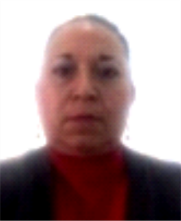 C. Susana Yurie Villarreal BernalSecretaria de Finanzas y PresupuestosSección Regional Número 3Tenochtitlan 1427; Colonia Azteca; Monclova, Coahuila. C.P. 25750866 631 26 25sutsgeseccion32018_2022@hotmail.com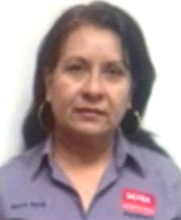 C. Dora Alicia García RodríguezSecretaria de Comunicación y MediosSección Regional Número 3Tenochtitlan 1427; Colonia Azteca; Monclova, Coahuila. C.P. 25750866 631 26 25sutsgeseccion32018_2022@hotmail.com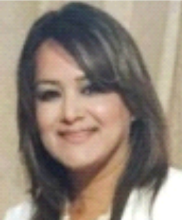 C. María Josefina Martínez VielmaSecretaria de Organización y EstadísticaSección Regional Número 3Tenochtitlan 1427; Colonia Azteca; Monclova, Coahuila. C.P. 25750866 631 26 25sutsgeseccion32018_2022@hotmail.com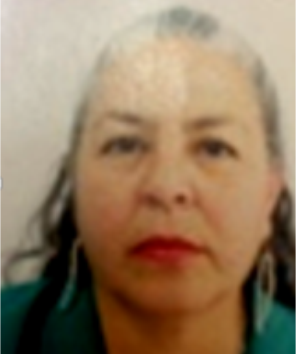 C. Bertha Alicia Salinas GómezSecretaria de EscalafónSección Regional Número 3Tenochtitlan 1427; Colonia Azteca; Monclova, Coahuila. C.P. 25750866 631 26 25sutsgeseccion32018_2022@hotmail.com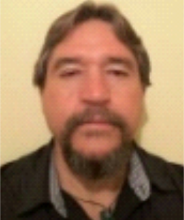 C. Martin González GarzaSecretario de Trabajo y ConflictosSección Regional Número 3Tenochtitlan 1427; Colonia Azteca; Monclova, Coahuila. C.P. 25750866 631 26 25sutsgeseccion32018_2022@hotmail.comSECCIÓN REGIONAL NÚMERO CUATROSECCIÓN REGIONAL NÚMERO CUATROSECCIÓN REGIONAL NÚMERO CUATROSECCIÓN REGIONAL NÚMERO CUATROSECCIÓN REGIONAL NÚMERO CUATROSECCIÓN REGIONAL NÚMERO CUATROSECCIÓN REGIONAL NÚMERO CUATRO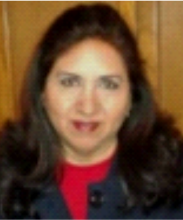 C. Margarita Garza MartínezSecretaria General Sección Regional 4Sección Regional Número 4Nogalera 1098; Colonia Arboledas; Sabinas, Coahuila; C.P. 26741861 613 00 49sutsgeseccion42018_2022@hotmail.com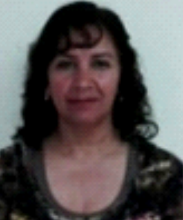 C. Irma Yolanda Ramón De HoyosSecretaria de Trabajo y ConflictosSección Regional Número 4Nogalera 1098; Colonia Arboledas; Sabinas, Coahuila; C.P. 26741861 613 00 49sutsgeseccion42018_2022@hotmail.com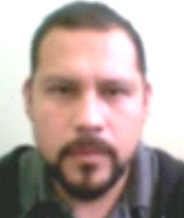 C. Arturo Rodríguez GarcíaSecretaria de EscalafónSección Regional Número 4Nogalera 1098; Colonia Arboledas; Sabinas, Coahuila; C.P. 26741861 613 00 49sutsgeseccion42018_2022@hotmail.com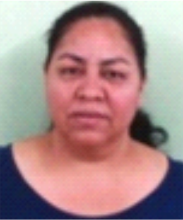 C. Laura Cruz ChávezSecretaria de Organización y EstadísticaSección Regional Número 4Nogalera 1098; Colonia Arboledas; Sabinas, Coahuila; C.P. 26741861 613 00 49sutsgeseccion42018_2022@hotmail.com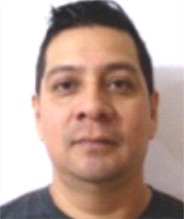 C. Abel N. Cassal QuirogaSecretario de Comunicación y MediosSección Regional Número 4Nogalera 1098; Colonia Arboledas; Sabinas, Coahuila; C.P. 26741861 613 00 49sutsgeseccion42018_2022@hotmail.com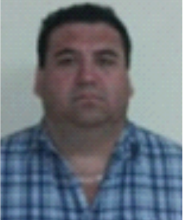 C. Juan Carlos Aguilar GuerraSecretaria de Finanzas y PresupuestosSección Regional Número 4Nogalera 1098; Colonia Arboledas; Sabinas, Coahuila; C.P. 26741861 613 00 49sutsgeseccion42018_2022@hotmail.com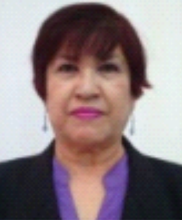 C. Hilda M. Canizalez BorregoSecretaria de Previsión SocialSección Regional Número 4Nogalera 1098; Colonia Arboledas; Sabinas, Coahuila; C.P. 26741861 613 00 49sutsgeseccion42018_2022@hotmail.com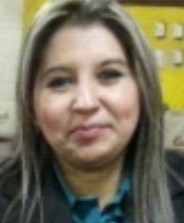 C. Karina Sánchez MaldonadoSecretaria de Equidad y GeneroSección Regional Número 4Nogalera 1098; Colonia Arboledas; Sabinas, Coahuila; C.P. 26741861 613 00 49sutsgeseccion42018_2022@hotmail.com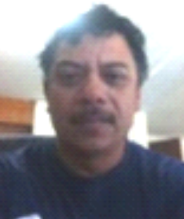 C. José G. Sosa VegaSecretario de DeportesSección Regional Número 4Nogalera 1098; Colonia Arboledas; Sabinas, Coahuila; C.P. 26741861 613 00 49sutsgeseccion42018_2022@hotmail.com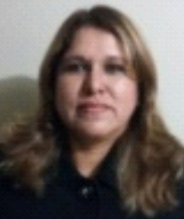 C. María De Lourdes Saucedo L.Secretaria de Fomento CulturalSección Regional Número 4Nogalera 1098; Colonia Arboledas; Sabinas, Coahuila; C.P. 26741861 613 00 49sutsgeseccion42018_2022@hotmail.com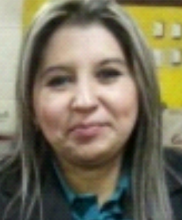 C. María Del Rosario De Los Santos PeñaSecretario de Patrimonio SindicalSección Regional Número 4Nogalera 1098; Colonia Arboledas; Sabinas, Coahuila; C.P. 26741861 613 00 49sutsgeseccion42018_2022@hotmail.com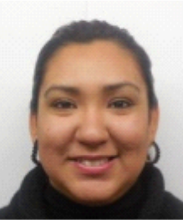 C. Patricia Maricela   Rodríguez GuzmánSecretaria de Equidad y GéneroSección Regional Número 4Nogalera 1098; Colonia Arboledas; Sabinas, Coahuila; C.P. 26741861 613 00 49sutsgeseccion42018_2022@hotmail.comSECCIÓN REGIONAL NÚMERO CINCOSECCIÓN REGIONAL NÚMERO CINCOSECCIÓN REGIONAL NÚMERO CINCOSECCIÓN REGIONAL NÚMERO CINCOSECCIÓN REGIONAL NÚMERO CINCOSECCIÓN REGIONAL NÚMERO CINCOSECCIÓN REGIONAL NÚMERO CINCO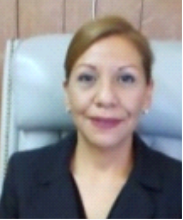 C. María De La Luz Negrete HernándezSecretaria General Sección Regional 5Sección Regional Número 5Edificio Montemayor 305 Altos; Zona Centro; Piedras Negras, Coahuila.C.P.26000878 782 38 32sutsgeseccion52018_2022@hotmail.com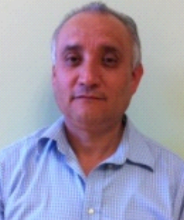 C. Santos Amado Calzada RodríguezSecretaria de Trabajo y ConflictosSección Regional Número 5Edificio Montemayor 305 Altos; Zona Centro; Piedras Negras, Coahuila.C.P.26000878 782 38 32sutsgeseccion52018_2022@hotmail.com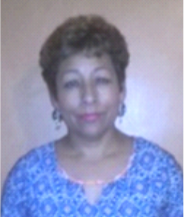 C. Yolanda Vargas GonzálezSecretaria de Organización y EstadísticaSección Regional Número 5Edificio Montemayor 305 Altos; Zona Centro; Piedras Negras, Coahuila.C.P.26000878 782 38 32sutsgeseccion52018_2022@hotmail.com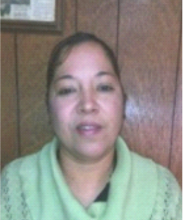 C. Claudia Patricia Soto SilvaSecretaria de Finanzas y PresupuestosSección Regional Número 5Edificio Montemayor 305 Altos; Zona Centro; Piedras Negras, Coahuila.C.P.26000878 782 38 32sutsgeseccion52018_2022@hotmail.com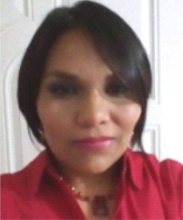 C. Norma Haydee Sarmiento TarínSecretaria de Previsión SocialSección Regional Número 5Edificio Montemayor 305 Altos; Zona Centro; Piedras Negras, Coahuila.C.P.26000878 782 38 32sutsgeseccion52018_2022@hotmail.com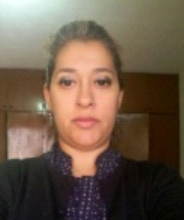 C. Mayra Alejandra Cuellar LozanoSecretaria de ActasSección Regional Número 5Edificio Montemayor 305 Altos; Zona Centro; Piedras Negras, Coahuila.C.P.26000878 782 38 32sutsgeseccion52018_2022@hotmail.com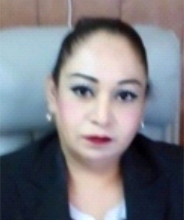 C. Luisa Martínez ContrerasSecretario de Patrimonio SindicalSección Regional Número 5Edificio Montemayor 305 Altos; Zona Centro; Piedras Negras, Coahuila.C.P.26000878 782 38 32sutsgeseccion52018_2022@hotmail.comC. Refugio Ibarra RoblesComité de Seguridad E HigieneSección Regional Número 5Edificio Montemayor 305 Altos; Zona Centro; Piedras Negras, Coahuila.C.P.26000878 782 38 32sutsgeseccion52018_2022@hotmail.comSECCION REGIONAL NÚMERO SEISSECCION REGIONAL NÚMERO SEISSECCION REGIONAL NÚMERO SEISSECCION REGIONAL NÚMERO SEISSECCION REGIONAL NÚMERO SEISSECCION REGIONAL NÚMERO SEISSECCION REGIONAL NÚMERO SEIS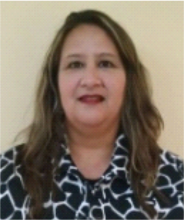 C. Yolanda González SánchezSecretaria General Sección Regional 6Sección Regional Número 6Acutzingo 1078; Fraccionamiento El Sol; Acuña, Coahuila. C.P. 26235877 773 51 89sutsgeseccion62018_2022@hotmail.com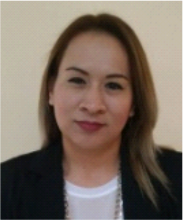 C. Cristina Guadalupe Coronado MartínezSecretaria de Trabajo y ConflictosSección Regional Número 6Acutzingo 1078; Fraccionamiento El Sol; Acuña, Coahuila. C.P. 26235877 773 51 89sutsgeseccion62018_2022@hotmail.com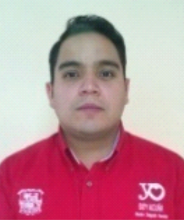 C. Héctor Juan Delgado RenteríaSecretario de Organización y EstadísticaSección Regional Número 6Acutzingo 1078; Fraccionamiento El Sol; Acuña, Coahuila. C.P. 26235877 773 51 89sutsgeseccion62018_2022@hotmail.com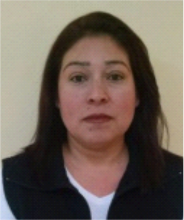 C. Guadalupe  Ramírez DíazSecretaria de Finanzas y PresupuestosSección Regional Número 6Acutzingo 1078; Fraccionamiento El Sol; Acuña, Coahuila. C.P. 26235877 773 51 89sutsgeseccion62018_2022@hotmail.com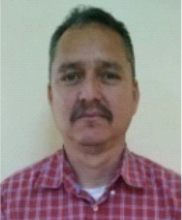 C. Carlos Alberto Castillo PosadaSecretario de Previsión SocialSección Regional Número 6Acutzingo 1078; Fraccionamiento El Sol; Acuña, Coahuila. C.P. 26235877 773 51 89sutsgeseccion62018_2022@hotmail.com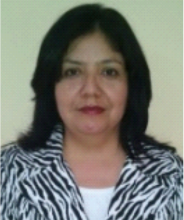 C. Yolanda Espino TovarSecretaria de Actas y AcuerdosSección Regional Número 6Acutzingo 1078; Fraccionamiento El Sol; Acuña, Coahuila. C.P. 26235877 773 51 89sutsgeseccion62018_2022@hotmail.com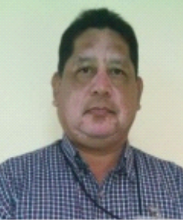 C. José Arturo Rodríguez  De LunaSecretario de Patrimonio SindicalSección Regional Número 6Acutzingo 1078; Fraccionamiento El Sol; Acuña, Coahuila. C.P. 26235877 773 51 89sutsgeseccion62018_2022@hotmail.comSECCIÓN REGIONAL NÚMERO SIETESECCIÓN REGIONAL NÚMERO SIETESECCIÓN REGIONAL NÚMERO SIETESECCIÓN REGIONAL NÚMERO SIETESECCIÓN REGIONAL NÚMERO SIETESECCIÓN REGIONAL NÚMERO SIETESECCIÓN REGIONAL NÚMERO SIETE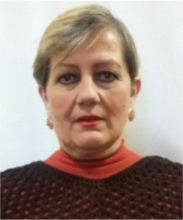 C. María Magdalena Aguirre MeloSecretaria General Sección Regional 7Sección Regional Número 7Plaza Comercial Hacienda del Rosario, Interior 8; Zona Centro; Parras de la Fuente, Coahuila; C.P. 27980842 422 27 26sutsgeseccion72018_2022@hotmail.com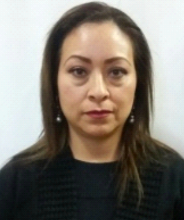 C. Damaris Adriana Villarreal De La CerdaSecretaria de Trabajo y ConflictosSección Regional Número 7Plaza Comercial Hacienda del Rosario, Interior 8; Zona Centro; Parras de la Fuente, Coahuila; C.P. 27980842 422 27 26sutsgeseccion72018_2022@hotmail.com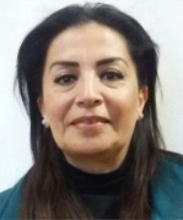 C. Teopilli Yoloxochitl Flores JaramilloSecretaria de Organización y EstadísticaSección Regional Número 7Plaza Comercial Hacienda del Rosario, Interior 8; Zona Centro; Parras de la Fuente, Coahuila; C.P. 27980842 422 27 26sutsgeseccion72018_2022@hotmail.com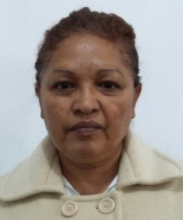 C. Guadalupe Delgado NavarroSecretaria de Previsión SocialSección Regional Número 7Plaza Comercial Hacienda del Rosario, Interior 8; Zona Centro; Parras de la Fuente, Coahuila; C.P. 27980842 422 27 26sutsgeseccion72018_2022@hotmail.com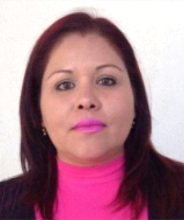 C. Rosario De Fátima Delgado GallegosSecretaria de ActasSección Regional Número 7Plaza Comercial Hacienda del Rosario, Interior 8; Zona Centro; Parras de la Fuente, Coahuila; C.P. 27980842 422 27 26sutsgeseccion72018_2022@hotmail.com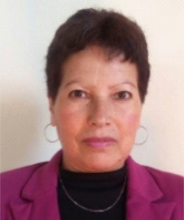 C. Maria Mayela Reyes SilvaSecretario de Patrimonio SindicalSección Regional Número 7Plaza Comercial Hacienda del Rosario, Interior 8; Zona Centro; Parras de la Fuente, Coahuila; C.P. 27980842 422 27 26sutsgeseccion72018_2022@hotmail.com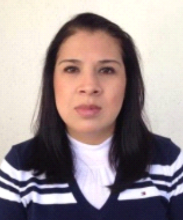 C. Delia Fabiola Navejar RamosSecretaria de Finanzas y PresupuestosSección Regional Número 7Plaza Comercial Hacienda del Rosario, Interior 8; Zona Centro; Parras de la Fuente, Coahuila; C.P. 27980842 422 27 26sutsgeseccion72018_2022@hotmail.com